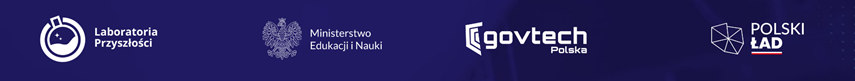 OPIS PRZEDMIOTU ZAMÓWIENIA DO ZADANIA NR 9  PN: DOSTAWA MIKROSKOPÓW  CYFROWYCHPrzedmiotem zamówienia jest dostawa wraz z montażem i przygotowaniem do użytkowania .Poprzez dostawę zamawiający rozumie dostarczenie towaru na adres Szkoły i wniesienie do wskazanego pomieszczenia  w dni robocze w godzinach od 8 do 15-tej.Poprzez montaż i przygotowanie do użytkowania zamawiający  rozumie rozpakowanie poszczególnych części wyposażenia i złożenie ich w funkcjonalną całość. Opcjonalnie – dostarczenie zmontowanego wyposażenia. W przypadku sprzętów elektronicznych – pierwsze uruchomienie, ustawienie i zaprogramowanie w sposób umożliwiający dalsze korzystanie ze sprzętu przy wykorzystaniu szkolnej infrastruktury.  Dostarczony sprzęt elektroniczny powinien być fabrycznie nowy , nieużywany, wolny od wad, oryginalnie zapakowany i objęty gwarancją producenta oraz wyprodukowany nie wcześniej niż rok przed ogłoszeniem postępowania , w wyniku którego zostanie zawarta umowa w sprawie zamówienia publicznego.Mikroskopy powinny być dostarczone z niezbędnymi akcesoriami zasilającymi        ( kable, ładowarki, akumulatory, baterie itp.) oraz kablami transmisji danych  ( do połączenia sprzętu elektronicznego z komputerami).Zgodnie z warunkami programu Laboratoria Przyszłości minimalny okres gwarancji dla wyposażenia o jednostkowej wartości powyżej 500 zł. brutto wymagana jest gwarancja co najmniej 12 m-cy , autoryzowany serwis na terenie Polski , SLA do 3 tygodni, serwis i wsparcie techniczne    ( serwis obowiązkowo na terenie RP , wsparcie techniczne w języku  polskim), instrukcja obsługi w języku polskim  papierowa lub elektroniczna.Wykonawca powinien udzielić Zamawiającemu minimalnego okresu gwarancji zgodnie z założeniami programu Laboratoria Przyszłości. Dodatkowo punktowane w ocenie oferty będzie przedłużenie gwarancji i realizacja napraw bezpośrednio przez dostawcę z odbiorem i zwrotem naprawionych urządzeń (tzw. Gwarancja door- to door).Wykonawca powinien oferować sprzęt posiadający wymagane prawem certyfikaty bezpieczeństwa   i spełniania norm technicznych oraz atesty , spełniać wymagania techniczne opisane w załącznikach do SWZ oraz spełniające wymagania programu Laboratoria Przyszłości.Zamawiający nie dopuszcza składania ofert wariantowych.Lp.Szczegółowy opis przedmiotu zamówienia                                                          Wszystkie opisane parametry są wymaganiami minimalnymi. Zamawiający akceptuje rozwiązania o lepszych parametrach o ile nie powodują utraty funkcjonalności i wydajności oferowanego sprzętuIlość1.Mikroskop z wyświetlaczem cyfrowym. Dane techniczne:Powiększenie  do 1200x.Wbudowany ekran LCD Rozdzielczość obrazu 1080pRozdzielczość nagrywania 1920 x 1080p HDCzas pracy na akumulatorze co najmniej 3 godziny.Funkcja wykonywania zdjęć i nagrywania filmów– kamera co najmniej          5 Mpix.Obsługa kart pamięci : micro SD do 32 GB.Możliwość podłączenia do monitora, komputera lub telewizora.( przewody USB i AV w zestawie).Zasilacz sieciowy i bateria w zestawieWbudowany filtr polaryzacyjnyDoświetlanie diodami LED.Płynna regulacja oświetlenia.Oprogramowanie do przetwarzania obrazów z funkcją pomiaru w języku polskim.Menu w języku polskim.                                        22.Mikroskop dziecięcy cyfrowy.                                                                               Wymagane dane techniczne:Powiększenie do 60xPodświetlanie preparatów lampką LED      2